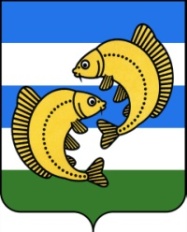 Курганская областьЧастоозерский муниципальный округАдминистрации Частоозерского муниципального округа РАСПОРЯЖЕНИЕОт  «________» октября 2022 года                            №   	с.Частоозерье            Об   утверждении   Положения   о  порядке  размещения  торговых            объектов  с  установлением платы за  размещение нестационарныхторговых объектов на территории Частоозерского муниципальногоокруга Курганской области      В соответствии с Федеральным законом от 06.10.2003 № 131-ФЗ "Об общих принципах организации местного самоуправления в Российской Федерации», с Федеральным законом от 28.12.2009 №381-ФЗ «Об основах государственного регулирования торговой деятельности в Российской Федерации", руководствуясь Уставом:     1. Утвердить Положение о порядке размещения торговых объектов с установлением платы за размещение нестационарных торговых объектов на территории Частоозерского муниципального округа Курганской области (приложение 1).     2. Разместить настоящее распоряжение на официальном сайте  и информационном стенде Администрации  Частоозерского муниципального округа в установленном порядке.     3. Настоящее решение вступает в силу после опубликования.Глава  Частоозерского муниципального округаКурганской области            	                 	                                               П.А. ПерепечинИсп. Бекишева Н.И.Тел. 8(35230) 42-84-45 доб. 202Приложение 1 к распоряжениюАдминистрации Частоозерского муниципального округаот _______________2022  № _____ПОЛОЖЕНИЕо  порядке  размещения  торговых объектов  с  установлением платы за  размещение нестационарных торговых объектов на территории Частоозерского муниципального округа Курганской области1. Общие положения       1.1. Настоящее Положение разработано в соответствии с Федеральным законом от 06.10.2003 № 131-ФЗ "Об общих принципах организации местного самоуправления в Российской Федерации", Федеральным законом от 28.12.2009 № 381-ФЗ "Об основах государственного регулирования торговой деятельности в Российской Федерации"  для улучшения организации и качества торгового обслуживания населения Частоозерского муниципального округа Курганской области, улучшения эстетического облика населенных пунктов Частоозерского муниципального округа Курганской области.        1.2. Настоящее Положение применяется при размещении нестационарных торговых объектов на земельных участках, находящихся в муниципальной собственности  Частоозерского муниципального округа Курганской области, а также на земельных участках, государственная  собственность на которые не разграничена.        1.3. Настоящее положение определяет порядок размещения, допуска к эксплуатации, демонтажа и осуществления контроля за размещением и эксплуатацией нестационарных торговых объектов на территории Частоозерского муниципального округа Курганской области.   Нестационарный торговый объект (далее НТО) – торговый объект, представляющий собой временное сооружение или временную конструкцию, не связанную прочно с земельным участком, в том числе передвижное сооружение.2. Требования и порядок размещению нестационарных торговых объектов      2.1. Размещение НТО осуществляется на основании  утвержденной в установленном порядке схемы размещения нестационарных торговых объектов и должно соответствовать действующим градостроительным, строительным, архитектурным, пожарным, санитарным и иным нормам, правилам и нормативам.     2.2. При размещении НТО должен быть предусмотрен удобный подъезд автотранспорта, не создающий помех для прохода пешеходов. Разгрузку товара требуется осуществлять без заезда машин на тротуар.     2.3. Размещаемые нестационарные торговые объекты не должны препятствовать доступу пожарных подразделений, аварийно-спасательной техники к существующим зданиям и сооружениям.      2.4 Размещение нестационарных торговых объектов должно обеспечивать свободное движение пешеходов и доступ потребителей к торговым объектам, в том числе обеспечение безбарьерной среды жизнедеятельности для инвалидов и иных маломобильных групп населения.     2.5. Не допускается складирования товара, упаковок, мусора на элементах благоустройства, прилегающей территории и кровлях.    2.6. Нестационарные торговые объекты разрешается использовать для: - продажи непродовольственных товаров; - продажи продовольственных товаров; - продажи печатной продукции; - продажи сервисной продукции; - продажи цветов; - продажи лекарственных средств; -предоставление услуг общественного питания; - оказания бытового обслуживания населения; - предоставление услуги через платежный терминал.    Размещение НТО в дни проведения праздничных мероприятий имеющих краткосрочный характер от 1 до 3 дней осуществляется путем выдачи разрешения на право размещения НТО МКУ «Беляковский территориальный отдел», МКУ«Восточный территориальный отдел», МКУ «Долговский территориальный отдел» (приложение № 2,3).3. Порядок взимания платы за предоставление торгового места.     3.1. Предоставление торгового места осуществляется на платной основе.     3.2. Размер платы за одно торговое место:     - торговля из палатки, с прилавка, лотка, тележки – 200 рублей в день;     - торговля из специализированных автотранспортных средств (автолавки, автоприцепа, автомагазина) – 200 рублей в день;      - торговля  при проведении праздничных, культурных и спортивно-массовых мероприятий, имеющих краткосрочный (не более трёх дней) характер – 1000 рублей.     3.3. Денежные средства, полученные от юридических и физических лиц за предоставление торгового места, поступают в бюджет Частоозерского муниципального округа Курганской области.Приложение № 2 к к распоряжениюАдминистрации Частоозерского муниципального округа от _______________2022  № _____ЗАЯВЛЕНИЕО ВЫДАЧЕ РАЗРЕШЕНИЯ НА ПРАВО РАЗМЕЩЕНИЯ НЕСТАЦИОНАРНОГО ТОРГОВОГО ОБЪЕКТА В ДНИ ПРОВЕДЕНИЯ ПРАЗДНИЧНЫХ МЕРОПРИЯТИЙ                                                   Начальнику МКУ «_______________ территориального отдела»                               ______________________________________________ от ______________________________________(фамилия, инициалы)Заявитель ___________________________________________________________________Юридический (домашний) адрес ________________________________________________Ф.И.О. руководителя предприятия ______________________________________________ИНН заявителя __________________________ контактный телефон __________________Прошу Вас рассмотреть возможность размещения нестационарного торгового объекта в дни проведения праздничный мероприятий.  ----------------------------------------------------------------------------------------------------------------   ----------------------------------------------------------------------------------------------------------------( наименование мероприятия и даты, предполагаемые для организации торговли)для реализации _______________________________________________________________расположенного ______________________________________________________________(точный адрес)1. __________________________________________________________________________2.__________________________________________________________________________С порядком размещения нестационарных торговых объектов на территории ______________ отдела  ознакомлен и обязуюсь его соблюдать._____________________________        __________________________________________ (дата подачи заявления)                                         (Ф.И.О., подпись руководителя или предпринимателя)М.П.Приложение № 3к распоряжениюАдминистрации Частоозерского муниципального округа от _______________2022  № _____ТИПОВАЯ ФОРМАРАЗРЕШЕНИЯ НА ПРАВО РАЗМЕЩЕНИЯ НЕСТАЦИОНАРНОГО ТОРГОВОГО ОБЪЕКТА В ДНИ ПРОВЕДЕНИЯ ПРАЗДНИЧНЫХ МЕРОПРИЯТИЙРАЗРЕШЕНИЕНА ПРАВО РАЗМЕЩЕНИЯ НЕСТАЦИОНАРНОГО ТОРГОВОГО ОБЪЕКТА В ДНИ ПРОВЕДЕНИЯ ПРАЗДНИЧНЫХ МЕРОПРИЯТИЙДата «_____»_______________202__г.                                               № ________(в дни проведения праздничных мероприятий)____________________________________________________________________________                           (наименование праздничного мероприятия)_____________________________________________________________________________        (даты, предполагаемые для организации торговли)_____________________________________________________________________________ (наименование юридического лица или фамилия и инициалы индивидуального предпринимателя)Выдается разрешение на право размещения  _______________________________________(наименование объекта)_____________________________________________________________________________                        (ассортимент товара, предусмотренный к реализации)по адресу: ____________________________________________________________________(адрес размещения торгового объекта)__________________________                                              ___________________________              (подпись)                                                                    (расшифровка подписи)